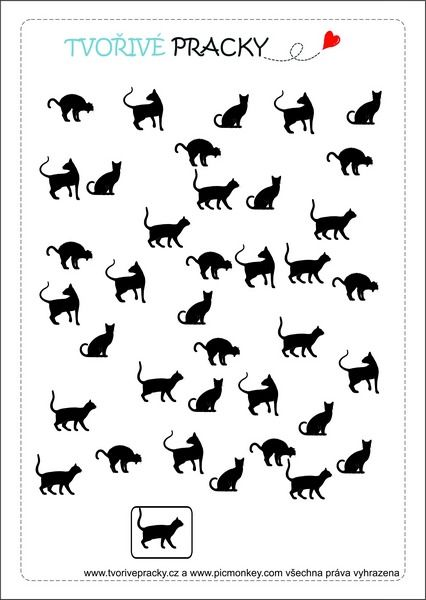 8+8+9+9 =(  2.8  ) +  (  2.9  ) = 16+ 18=  34